GMINA FAŁKÓW                                                                                                                                     Fałków, 12-11-2021rul.Zamkowa 1A; 26-260 FałkówDotyczy postępowania: „Dostawa wyposażenia pracowni dydaktycznych w szkołach podstawowych w gminie Fałków”,  Numer sprawy: ZP.271.5.2021.RPOWŚWszyscy WykonawcyNa podstawie art. 284, pkt 2 ustawy z 11 września 2019 r. - Prawo zamówień publicznych (Dz. U. z 2019 r. poz. 2019) Zamawiający udziela odpowiedzi na wnioski o wyjaśnienie treści SWZ, które wpłynęły w postępowaniu o zamówienie publiczne, prowadzonym pn.:. „Dostawa wyposażenia pracowni dydaktycznych w szkołach podstawowych w gminie Fałków”Pytanie 1. W punkcie 8. Zestaw interaktywny– 2sztOpisali Państwo projektor w taki sposób, że jako jego cechę podano - szerokokątny. Określenia "szerokokątny" nie stosuje się do projektorów, trudno znaleźć nawet w specyfikacji taką cechę.Proszę o sprawdzenie czy nie chodziło o krótkoogniskowy i ewentualne poprawienie, lub wskazanie jakiej wielkości obraz ma wyświetlać z określonej odległości. W dalszej części wskazano okablowanie 10m do instalacji zestawu, jednak dalej opisano jeszcze moduł Wi-Fi do instalacji bezprzewodowej. Proszę o sprawdzenie czy nie jest to błąd i wymagają Państwo i okablowania i modułu Wi-Fi jednocześnie. Odpowiedź na pyt 1: Zamawiający zmienia cechę na krótkoogniskowy. Zamawiający wymaga modułu WiFI i dodatkowego okablowania HDMI (oraz zasilające)Powyższe odpowiedzi na pytania i zmiany nie wpływają na termin składania ofert	/-/ Henryk Konieczny                                                                                                                  Wójt Gminy Fałków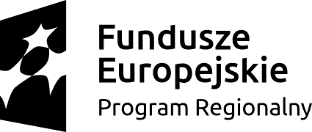 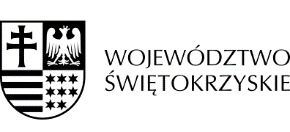 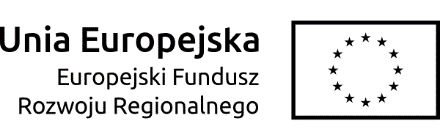 